Сумська міська радаVІІІ СКЛИКАННЯ VІІІ СЕСІЯРІШЕННЯвід 14 липня 2021 року № 1234-МРм. СумиРозглянувши пропозицію Сумського міського голови Лисенка О.М. щодо розпуску виконавчого комітету Сумської міської ради VІІІ скликання,  керуючись статтею 25, пунктом 3 частини першої статті 26 Закону України «Про місцеве самоврядування в Україні», Сумська міська рада ВИРІШИЛА:Розпустити виконавчий комітет Сумської міської ради VIІІ скликання. Вважати такими, що втратили чинність рішення Сумської міської ради від 24 грудня 2020 року № 58-МР «Про утворення виконавчого комітету Сумської міської ради VIII скликання та визначення його чисельності та від 24 грудня 2020 року № 59-МР «Про затвердження персонального складу виконавчого комітету Сумської міської ради VIII скликання». Сумський міський голова						О.М. ЛисенкоВиконавець: Антоненко А.Г.______________          (підпис)Рішення Сумської міської ради «Про розпуск виконавчого комітету Сумської міської ради VIІІ скликання» доопрацьовано і вичитано, текст відповідає оригіналу прийнятого рішення та вимогам статей 6-9 Закону України «Про доступ до публічної інформації» та Закону України «Про захист персональних даних».Проект рішення Сумської міської ради «Про розпуск виконавчого комітету Сумської міської ради VIІІ скликання» був завізований:Начальник відділуорганізаційно-кадрової роботи					А.Г. АнтоненкоНачальник правового управління					О.В. ЧайченкоСекретар Сумської міської ради					 О.М. Рєзнік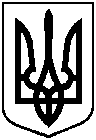 Про розпуск виконавчого комітету Сумської міської ради VIІІ скликання